Publicado en Valencia el 05/10/2017 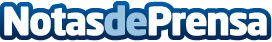 Kuoon Technology lanza su app de realidad aumentada bajo la nueva plataforma ARCore de GoogleUnas semanas después del lanzamiento de ARCore de Google, la startup Kuoon Technology lanza una app 100% funcional de realidad aumentada para el sector del mueble y decoraciónDatos de contacto:Kuoon TechnologyNota de prensa publicada en: https://www.notasdeprensa.es/kuoon-technology-lanza-su-app-de-realidad Categorias: Emprendedores Dispositivos móviles Premios Innovación Tecnológica http://www.notasdeprensa.es